§441.  Desertion1.  Acts constituting.  Any member of the military forces who commits any of the following acts is guilty of desertion:A.  Without authority, goes or remains absent from the member's unit, organization or place of duty with intent to remain away permanently;  [RR 2019, c. 1, Pt. B, §36 (COR).]B.  Quits the member's unit, organization or place of duty with intent to avoid hazardous duty or to shirk important service; or  [RR 2019, c. 1, Pt. B, §36 (COR).]C.  Being a commissioned officer of the military forces who, after tender of the member's resignation and before notice of acceptance, quits the member's post or proper duties without leave and with intent to remain away permanently.  [RR 2019, c. 1, Pt. B, §36 (COR).][RR 2019, c. 1, Pt. B, §36 (COR).]2.  Punishment.  Any person found guilty of desertion or attempt to desert shall be punished as a court-martial may direct.[PL 1983, c. 460, §3 (NEW).]SECTION HISTORYPL 1983, c. 460, §3 (NEW). RR 2019, c. 1, Pt. B, §36 (COR). The State of Maine claims a copyright in its codified statutes. If you intend to republish this material, we require that you include the following disclaimer in your publication:All copyrights and other rights to statutory text are reserved by the State of Maine. The text included in this publication reflects changes made through the First Regular and First Special Session of the 131st Maine Legislature and is current through November 1. 2023
                    . The text is subject to change without notice. It is a version that has not been officially certified by the Secretary of State. Refer to the Maine Revised Statutes Annotated and supplements for certified text.
                The Office of the Revisor of Statutes also requests that you send us one copy of any statutory publication you may produce. Our goal is not to restrict publishing activity, but to keep track of who is publishing what, to identify any needless duplication and to preserve the State's copyright rights.PLEASE NOTE: The Revisor's Office cannot perform research for or provide legal advice or interpretation of Maine law to the public. If you need legal assistance, please contact a qualified attorney.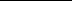 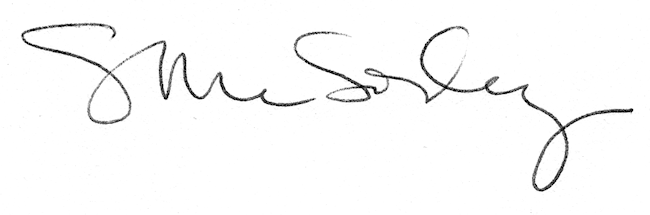 